＜ＪＡバンク中央アカデミー＞全国研修のご案内（No.1470）融資事務担当者（法務）研修～ 融資事務に関する金融法務の基礎知識を学ぶ講座 ～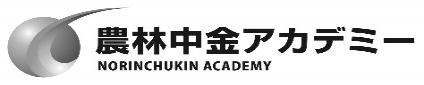 研修のねらい（こんな時）日常の融資事務は融資業務の重要な一翼を担っており、事務担当者の皆さんはその事務にかかる基本的な金融法務知識を理解しておくことが重要です。本研修では、金融機関として融資事務の堅確性維持・向上に努めていくことを目標に、融資事務初任者の方を対象に借入申込みから貸出実行、保証・担保の取得、貸出金の日常管理等につき、融資事務の流れにそって、融資事務担当者に必要な基本的な知識を主に金融法務の視点からじっくり学んでいただきます。想定する受講対象者信連等の初任の融資事務担当者の方（融資担当の方ではありません。）　　（注）同一講師で実施する「融資法務基本研修」から、融資事務担当者に必要な部分を抜粋したものとなりますので、将来「同研修」受講が見込まれる融資担当の方の受講はお避けください。考え方（研修の骨格）まず初めに、①貸出業務と金融法務の必要性についてご確認いただいたうえで、融資事務の流れにそって、②貸出の形態と基本約定（農協取引約定書）、個別契約（金銭消費貸借契約証書等）について説明します。次に、③融資取引の相手として制限行為能力者制度、法人との融資取引の留意事項等、④相続と貸出金の管理、⑤担保・保証の基礎、相殺等について、事例を交えながら、基礎的な法務知識を中心に学んでいただきます。関係者の声研修講師紹介研修プログラム（予定）　募集人員　　　定員　４０名　　応募人数が定員を上回った場合は、受講をお断りする場合がありますので、予めご承知おきください。（受講をお断りする場合は、開講の1カ月前までにご連絡します。）　正式なご案内は、研修開講日の3週間前頃の送付となります。○ 参加費用（予定）（消費税込）申込みの方法８月２０日（金）までに以下の方法でお申込みください。以上セッション名内　　　容講　　師【１日目】　13:00 接続開始【１日目】　13:00 接続開始【１日目】　13:00 接続開始【１日目】　13:00 接続開始13:20事務連絡13:30＜開講＞13:30○オリエンテーション○融資取引と約定書・貸出業務と金融法務の必要性・貸出の形態と基本約定、個別約定　等・鎮西講師17:00（終了）【２日目】  9:00接続開始【２日目】  9:00接続開始【２日目】  9:00接続開始【２日目】  9:00接続開始9:3012:0013:00○取引の相手方・制限行為能力者制度・法人との融資取引の留意事項　等・鎮西講師9:3012:0013:00○相続と貸出金管理○保証・貸出金の管理（相続）・保証の基本・貸金等根保証契約　等・鎮西講師17:00（終了）【３日目】  9:00接続開始【３日目】  9:00接続開始【３日目】  9:00接続開始【３日目】  9:00接続開始9:3012:0013:0015:30○不動産担保・担保の種類・不動産抵当権・根抵当権の設定　等・鎮西講師9:3012:0013:0015:30○債権担保と相殺○その他・債権担保の対抗要件　等・鎮西講師9:3012:0013:0015:30アンケート記入（15:40解散）金　額備　　考受講料４２，７９０円教材費を含みます。宿泊代－円－食事代－円合計４２，７９０円お申込み申込方法信農連・１ＪＡ県ＪＡ「研修申込・履歴管理システム」によりお申込みください。農林中金本支店・営業所N-Styleより農林中金系統人材開発部へお申込みください。